8. ročník – distanční výuka 22.-26.3.2021V pondělí 22.3. si můžete vyzvednout ve škole ŽK. ŽK 8. ročníku budou k vyzvednutí od 14:00-15:00  PřírodopisNové velké téma: trávicí soustavaPřehodíme si vyučovací hodiny – Př bude v úterý a Z v pátek!! Doma1) Učebnice strana 60 – přečíst celé2) Zapište si funkce trávicí soustavy a její činnost, dále typy a počty zubů3) Zapište si svoje zubní vzorce, podle počtů vašich zubů 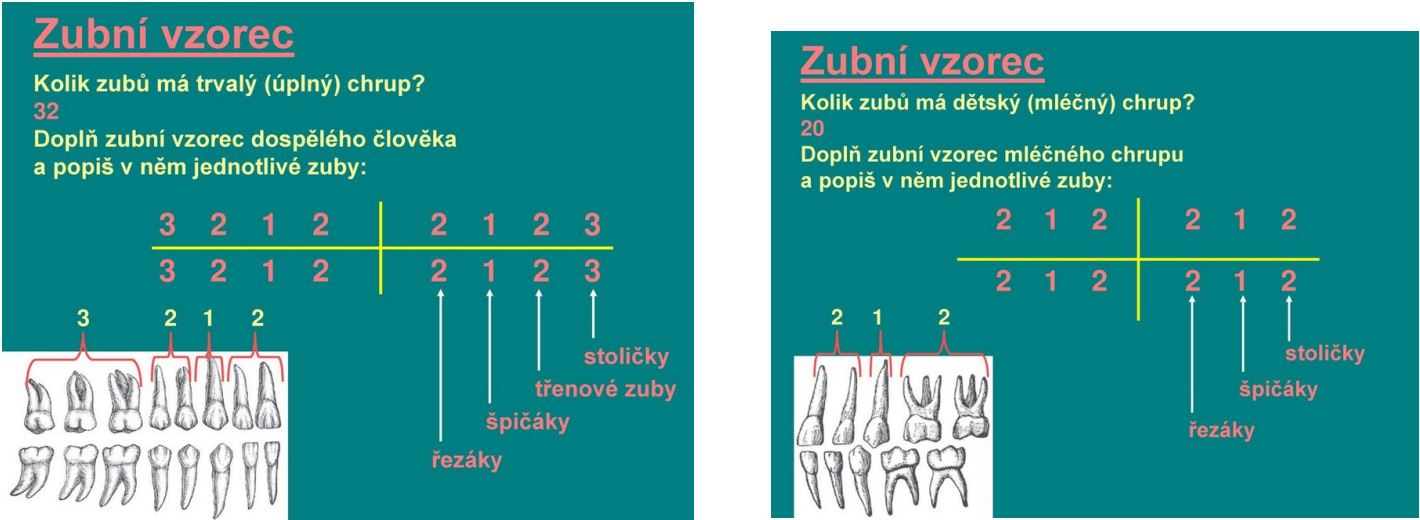 3) V pondělí vám přidám nákresy trávicí soustavy k vašim ŽK, nákresy si nalepte a správně popišteOnlineTrávicí soustava – stavba, funkce ZeměpisDoma: Střední EvropaZapište si základní charakteristiky k: Německu, Polsku, Švýcarsku a Maďarsku (obyvatelstvo, hospodářství)Opakujte prosím celou střední Evropu (budete na to mít celý týden, proto bude Z až v pátek). Na začátku výuky si shrneme Vaši domácí práci – charakteristiky zemí a pak si napíšeme test. Od následujícího týdne budeme používat hnědou učebnici ONLINEShrnující test + opakování charakteristik zemí Matematika 8Milí žáci, tento týden stále pokračujeme se slovními úlohami, které řešíme pomocí rovnice s jednou neznámou a ve čtvrtek zkusíme práci ve dvojicích, budete společně řešit slovní úlohy a toto cvičení bude hodnoceno. Úkoly: Vypočtěte:Přičteme-li k hledanému číslu číslo 7, dostaneme číslo 15. Urči hledané číslo.Odečteme-li od trojnásobku neznámého čísla trojku, dostaneme právě tolik, jako když k tomuto neznámému číslu přičteme číslo 7.– termín úterý 23.3. 18:00 – úkol neodevzdávejte. Pouze pokud potřebujete poradit, napište mi do chatu. Kdo bude mít úkol na hodině správně, dostane malou jedničkuObchodník si objednal u pěstitele zeleniny 62 beden okurek. Malých beden s okurkami chce odebrat o 38 více než velkých. Kolik jednotlivých beden okurek obchodník objednal?Tento úkol budu hodnotit a máte za úkol ho odevzdat! – termín středa 24.3. 18:00Za 5 košil a 2 svetry utržila prodejna ESO 2 440 Kč. Svetr byl o 205 Kč dražší než košile. Urči cenu košile a svetru.– termín středa 24.3. 18:00 – úkol neodevzdávejte. Pouze pokud potřebujete poradit, ptejte se v chatu. Kdo bude mít úkol na hodině správně, dostane malou jedničkuZadání dostanete v hodině – úloha bude na pohyb.– termín čtvrtek 25.3. 18:00 – úkol neodevzdávejte. Pouze pokud potřebujete poradit, ptejte se v chatu. Kdo bude mít úkol na hodině správně, dostane malou jedničkuCvičení poctivě vypracujte, podobné příklady budou v kvízu.TělocvikNová mezitřídní výzva je tady: tento týden máte za úkol uvařit celé rodině jedno hlavní jídlo .. a to tak, aby pomoc rodičů byla co nejmenší nebo nebyla vůbec . Fotku vašeho výtvoru pošlete do zadání. Už se těším na vaše výtvory.Můžete pokračovat v chození a ujít zase min 50 km za 14 dní. Svoje kilometry pište do tabulky v souboru Tentokrát jste jako třída.. dle vašich záznamů v souborech ušli jen 0 km, ale věřím, že jste jen nezapsali svoje výkony. Pokud máte nachozeno více, napište to do souborů ať vám to mohu uznat.Anglický jazyk  March 22nd Review everything we learned in lesson 2. Zopakujte si vše, co jsme probírali v lekci 2. Pokud jste nestihli shlédnout nějaká videa, koukněte se na ně!Všechny rozvrhy máte vložené v Teamsech i se všemi odkazy pro vaši referenci.March 23rd Useful phrases:Are you doing anything on… ?Would you like to go to … ?Do you fancy joining me?Who´s playing?I don´t think so.Sure.Sounds fun.Great idea!I can´t, sorry.I´m looking forward to it.Never mind. Another time maybe.Watch this video: PŘEDPŘÍTOMNÝ ČAShttps://www.youtube.com/watch?v=8fOkb2ZTuAQMarch 26thWe will review.Budeme opakovat. PRO TY, CO NEMAJÍ DODĚLANÁ CVIČENÍ V PRACOVNÍM SEŠITĚ, PROSÍM DODĚLEJTE.TAKÉ DOPIŠTE SLOVÍČKA DO SLOVNÍČKU. DĚJEPIS – 8. ročníkUčebnice: str. 64-67ZápisPrezentace(teams)Svět v 2. polovině 19. stoletíSituace v Evropě:po Vídeňském kongresu 1814-1815 nedocházelo v Evropě k válkám a neměnily se hraniceViktoriánská Anglie:královna Viktorie:nejdéle vládnoucí panovnicev Anglii byla velmi oblíbenáKonstituční monarchie:vznikla již v anglické buržoazní revoluci v 17. stoletímoc krále je omezena ústavouZa její vlády nastal velký rozmach státu:průmysldoprava a obchodi nadále velmi silné loďstvoCarské Rusko:situace v zemi:rozsáhlé území v Evropě a Asiivětšina obyvatel žila na venkověvelká zaostalostVláda:neomezená vláda carasamoděržaví – absolutismuscar Alexandr II.Zrušení nevolnictví:až v roce 1861Alexandr II. chtěl rozvoj průmysluOsmanská říše (Turecko):postupný rozpad:Turci postupně ztráceli podmaněná území v EvropěEvropské velmoci se snažili toto území získatBalkán chtělo ovládnout i RuskoKrymská válka:1853-1856Rusko proti Turecku, VB a FranciiRusko bylo poraženo, ztratilo přístup k Černému moři a vliv na BalkáněVznik samostatných států na Balkáně:úpadek Turecka způsobil, že tam vznikly nové státyBulharsko, Srbsko, Rumunsko, Černá Horaevropské velmoci se snažily, aby zde získaly vlivItálie a Německo:tyto státy byly sjednoceny Kontrolní otázkaDefinuj konstituční a absolutní monarchii.Český jazyk 22.3.-26.3.2021Hola,hola, osmáci !Kdepak mám dané úkoly? Nezapomněli jste, že výuka je povinná a pokud je známkována, jsou známky zahrnuty do klasifikace? A ještě dodatek: daná data pro odevzdání jsou pro vás závazná ! Nechte podepsat žákovskou knížku na stránce českého jazyka. Ale určitě máte možnost si zopakovat 8.ročník. Nebudu nikomu bránit Mluvnice:1) do středy vypracuj do školního sešitu (opiš větu a na řádek pod ní udělej stavbu podle příkladu, ve středu si společně cvičení opravíme) :Urči věty hlavní a vedlejší, naznač grafickou stavbu a urči druhy vedlejších vět :1. Všude bylo něco, čeho si dívky nevšimly.             2. Pavel si vyfotografoval, jak na jaře rašily keře.       3. Jarek sledoval vrabce, jak tahali velký suchý list.    4. Jana si všimla, že podzimní ranní rosa vypadá jinak než letní.     5. Zjistilo se, že oranice má různé odstíny barev.       6. Pečlivě zaznamenali, kdy slunce zapadá.     7. Podivovali se, kdy měsíc vychází.     8. Jestliže budete sledovat jaro každý rok, stanete se dobrými znalci přírody.                                                                                     9. Musíme koupit teploměr, abychom mohli sledovat teplotu vzduchu několikrát za den.                                                                                         10. Protože nás to bavilo, rozhodli jsme se zaznamenat všechny údaje i o zimě.                                                                                       11. Přestože to zpočátku byla pro nás povinnost, později jsme to brali jako zábavu.                                                                                   12. Pracovali jsme, jak nejlépe jsme dovedli.     13. Než jsme se nadáli, bylo tu jaro.     14. Pozorovali jsme i stromy, které byly obsypány růžovými květy.   Příklad:   1. Všude bylo něco, čeho si dívky nevšimly.                        1VH  čeho  2VV   -  přívlastková2) přepiš a správně doplň:Metlavé  tráv_   ověšené  třp _ tícím _   se  kapkam _    ros _    právě  kvetl _ .Nosíval jsem jitrocelové klas _    našemu  kanárkov _  .Podzol _    jsou chudé půdy.Vajíčka, larv _   a  kukl _    jsou  vývojov _  m _    stádii mravenců.Na tomto místě býval _    dříve les _  ,  travnaté  step _   , a dokonce nebezpečné močál _.Na čepel _    listu byl _    znatelné žilky.Vápence vznikl _    usazením v mělké mořské pánv _   .Nerosty  v _  tvářejí  nápadné  krystal _   s rovn _  m _    a  leskl _  m _    plocham _  .Literatura:   zůstává z předchozího týdne – zodpovědně vypracujte !Téma. Božena Němcová- text str.77 – 821. Pročíst2. Zápis. Doplněný daný text:a)- Němcovou řadíme k předním ..................................  .......... století- Dívčím jménem se jmenovala ................................., údajně se narodila ve .................- Její rodiče působili na panství kněžny Z............................ v Ra...................................- Dětství údajně prožila se svými sourozenci a s milovanou .................... na .................- Brzy se provdala za ..............................., pracoval jako .......................................s ním se často stěhovala.- Pobývala v těchto českých městech: ....................., .........................., .....................- S manželem se ovšem rozešli a Němcová sama pečovala o své .......... děti, nejvíce ji v životě zasáhla smrt syna ......................... - Patří k našim předním sběratelkám .................slovesnosti, sbírala: ..........................................................................................................- Ve své tvorbě popisuje vše věrohodně, tak jak to bylo tehdy, r...................................., ovšem život lidí trochu ide................................, důležitá pro ni byla láska.b)- Povídky: ..................................................................................................... - Pohádky: .....................................................................................................- Cestopisné a národopisné obrázky ………………………………………..- Její nejslavnější dílo: .................................................................................c)- Básník František Halas věnoval velké spisovatelce sbírku básní ……………….(bude hodnoceno)3. Úkol (bude hodnocen):Zodpověz otázky str. 82 (6 bodů za textem)Německý jazykDnes opět německy, stále platí – kdo by potřeboval překlad, napíše si o něj.Für die nächste Stunde am Freitag bereitet ihr wieder Fragen mit Hilfe der Übung 14 auf der Seite 18 – diese Aufgabe ist von letzter Woche. Wer hat schon geschickt, muss nich mehr schicken.Neue Aufgabe: Seite 19, Übung 16 – Text lesen und Fragen beantworten.Dramatická výchovaVzhledem k tomu, že i „dramaťák“ potřebuje sem tam nějakou tu známku, a nechtěla jsem vás trápit dějinami divadla, mám pro vás návrh, který vysvětlím ve středu.Výtvarná výchova – 8. ročníkOsmáci!Vaše vyfocené výtvarné práce pošlete na můj email (nebo přes Teams) do 26. 3. 2021. Tato poslední výzva je určena jen pro ty, kteří ještě nic neposlali.  Budu hodnotit: op-art a plakát. Moc chválím ty, kteří se aktivně průběžně zapojují a plní si úkoly.Posílejte na adamcova.jana@zshevlin.cz  Hudební výchovaÚkoly najdete zadané v Teams. Shlédněte video a odpovězte na otázky o životě Bedřichu Smetanovi. Úkol je do příštího pátku – vyfoťte ho a nahrajte do zadání Teams.
CHEMIE
- zápis bude kratší, vzhledem k opakování a procvičování učiva
DUSÍK
- nastudujte si v učebnici str. 50 text o dusíku
Zápis proveďte podle učebnice, využijte následující osnovu:
1.Výskyt
2. Koloběh dusíku v přírodě
2. Vlastnosti
3. Využití
4. Významné sloučeniny
Při on-line výuce budete číst, co jste si zapsali.
Odpovězte písemně do sešitu na následující otázky – BUDE HODNOCENO ZNÁMKOU!!!
Úkoly zasíláte vždy do pátku. Pozdější termín nebude akceptován.
Úkoly zasíláte pouze na mail: novackova.jarmila@zshevlin.cz
1. Značka dusíku
2. Český a latinský název
3. Počet protonů, počet elektronů, počet valenčních elektronů
4. Umístění v PSP a počet slupek v obalu atomu
5. Doplň větu:
Ze všech organismů na Zemi pouze rostliny vytvářejí z látek …………………………látky ……………………….
6. Napište, v jaké formě dusíkaté látky přijímá a vylučuje z těla člověk?
7. Zjistěte si, jaký maximální povolený limit dusitanů a dusičnanů v pitné vodě?
8. Jak ohrožuje nadměrné hnojení dusíkem půdu a vodu?
Využívejte pečlivě text v učebnici najdete zde většinu odpovědí a také google.
Využívej rovněž portál:
http://www.zschemie.euweb.cz/
SEMINÁŘ Z CHEMIE
- budeme věnovat důkladnému opakování a procvičování učiva na blížící se test!!!
- připravte si dotazy, nechci slyšet odpovědi nerozumím všemu, pokud ani neznáte základní vzoreček!!!
Opakování se bude týkat:
a) počty částic 
b) vyčíslování chemických rovnic
c) výpočet molární hmotnosti sloučenin
d) Výpočet látkového množství – naučte se vzoreček a odvozování
e) Výpočet molární koncentrace – naučte se vzoreček a odvozování

Na on-line hodiny je třeba se připravovat, stejně jako na denní výuku.
Při on-line výuce ústně zkoušíme a hodnotíme vaše znalosti!!!Nováčková
Fyzika – příkon a práce el. prouduElektrická prácePři výrobě el. energie a při měření její spotřeby se častěji než joule (J) používá kilowatthodina (kWh) a megawatthodina (MWh). El. práci vypočítáme: W = U . I . t El. práce vyjde v joulech (J), když do vztahu
W = U . I . t dosadíme napětí ve voltech (V), proud v ampérech (A) a čas v sekundách (s).VýkonVýkon (příkon) vypočítáme: P = 𝑊 𝑡 ………tj. práce za jednotku času. Když je práce v joulech (J) a čas v sekundách (s) vyjde výkon ve wattech (W).Když využijeme pro výpočet el. výkonu vztah pro výpočet el. práce a do vzorce P = 𝑊 𝑡 dosadíme W = U . I . t dostaneme P = 𝑈.𝐼.𝑡 𝑡 a po vykrácení t≠ 0vyjde P = U . I Výkon vyjde ve wattech (W), když do vztahu P = U . I dosadíme napětí ve voltech (V) a proud v ampérech (A).Práci můžeme počítat také z výkonu (příkonu): W = P . t Bude-li výkon ve wattech (W) a čas v sekundách (s), vyjde práce v joulech (J). Joule je součin wattu a sekundy…(1J = 1Ws….wattsekunda). Bude-li výkon P ve wattech (W) a čas v hodinách (1h = 3 600 s), vyjde práce ve watthodinách 1Wh = 3 600 Ws (J)1 kWh = 1 000 Wh1 MWh = 1 000 KWh = 1000 000 WhSHRNUTÍ Elektrický příkonFyzikální veličina, značka P, jednotka 1watt…..1WPlatí: 	1 kW = 1000 W1 MW = 1000 kW = 1000 000 WJe-li mezi konci vodiče napětí U a vodičem prochází elektrický proud I, určíme elektrický příkon ze vztahu	P = U . IElektrická práceZnáme-li elektrický příkon P a dobu t, po kterou vodičem prochází proud, určíme lektrickou práci ze vztahu	W = P . tJednotkou elektrické práce je 1 Joule ...1J = 1 W. sPlatí:	1kW.h = 1000. 3600 J = 3 600 000J = 3,6 MJPříkladU = 120 VI = 200mA = 0,2 A		P = U . I 	P = 120 . 0,2		P = 24 WP = ? WPříkladP = 0,24 kW = 240 WU = 80 V			P = U . I	I = P : U	I = 240 : 80	I = 3AI = ? ADo sešitu napište ze stany 103  „K ZAPAMATOVÁNÍ“